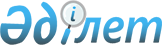 Қазақстан Республикасы Цифрлық даму, қорғаныс және аэроғарыш өнеркәсібі министрінің кейбір бұйрықтарына өзгертулер енгізу туралыҚазақстан Республикасы Индустрия және инфрақұрылымдық даму министрінің 2021 жылғы 30 қыркүйектегі № 517 бұйрығы. Қазақстан Республикасының Әділет министрлігінде 2021 жылғы 4 қазанда № 24605 болып тіркелді
      БҰЙЫРАМЫН:
      1. Қазақстан Республикасы Цифрлық даму, қорғаныс және аэроғарыш өнеркәсібі министрінің кейбір бұйрықтарына мынадай өзгертулер енгізілсін:
      1) "Оқ-дәрілерді, қару-жарақ пен әскери техниканы, олардың қосалқы бөлшектерін, жинақтаушы бұйымдары мен аспаптарын, сондай-ақ монтаждауды, реттеуді, жаңғыртуды, орнатуды, пайдалануды, сақтауды, жөндеуді және сервистік қызмет көрсетуді қоса алғанда, оларды өндіруге арналған арнайы материалдар мен жабдықтарды әзірлеу, өндіру, жөндеу, сатып алу және сату жөніндегі қызметтi жүзеге асыру үшін қойылатын біліктілік талаптарын және оларға сәйкестiкті растайтын құжаттар тiзбесін бекіту туралы" Қазақстан Республикасы Цифрлық даму, қорғаныс және аэроғарыш өнеркәсібі министрінің 2019 жылғы 24 сәуірдегі № 53/НҚ бұйрығына (Нормативтік құқықтық актілерді мемлекеттік тіркеу тізілімінде №18594 болып тіркелген):
      көрсетілген бұйрықпен бекітілген оқ-дәрілерді, қару-жарақ пен әскери техниканы, олардың қосалқы бөлшектерін, жинақтаушы бұйымдары мен аспаптарын, сондай-ақ монтаждауды, реттеуді, жаңғыртуды, орнатуды, пайдалануды, сақтауды, жөндеуді және сервистік қызмет көрсетуді қоса алғанда, оларды өндіруге арналған арнайы материалдар мен жабдықтарды әзірлеу, өндіру, жөндеу, сатып алу және сату жөніндегі қызметтi жүзеге асыру үшін қойылатын біліктілік талаптарын және оларға сәйкестiкті растайтын құжаттар тiзбесі осы бұйрыққа 1-қосымшаға сәйкес редакцияда жазылсын;
      2) "Босатылатын оқ-дәрiлерді, қару-жарақтарды, әскери техниканы, арнаулы құралдарды жою (жою, тазарту, кәдеге жарату, көму) және қайта өңдеу жөнiндегi қызметтi жүзеге асыру үшін қойылатын біліктілік талаптарын және оларға сәйкестiкті растайтын құжаттар тiзбесін бекіту туралы" Қазақстан Республикасы Цифрлық даму, қорғаныс және аэроғарыш өнеркәсібі министрінің 2019 жылғы 24 сәуірдегі № 54/НҚ бұйрығына (Нормативтік құқықтық актілерді мемлекеттік тіркеу тізілімінде №18605 болып тіркелген):
      көрсетілген бұйрықпен бекітілген Босатылатын оқ-дәрілерді, қару-жарақтарды, әскери техниканы, арнаулы құралдарды жою (жою, тазарту, кәдеге жарату, көму) және қайта өңдеу жөніндегі қызметті жүзеге асыру үшін қойылатын біліктілік талаптары және оларға сәйкестікті растайтын құжаттардың тiзбесі осы бұйрыққа 2-қосымшаға сәйкес редакцияда жазылсын.
      2. Қазақстан Республикасы Индустрия және инфрақұрылымдық даму министрлігінің Қорғаныс өнеркәсібі кешені департаменті заңнамада белгіленген тәртіппен:
      1) осы бұйрықты Қазақстан Республикасы Әділет министрлігінде мемлекеттік тіркеуді;
      2) осы бұйрықты Қазақстан Республикасы Индустрия және инфрақұрылымдық даму министрлігінің интернет-ресурсында орналастыруды қамтамасыз етсін.
      3. Осы бұйрықтың орындалуын бақылау жетекшілік ететін Қазақстан Республикасының Индустрия және инфрақұрылымдық даму вице-министріне жүктелсін.
      4. Осы бұйрық алғашқы ресми жарияланған күнінен кейін күнтізбелік алпыс күн өткен соң қолданысқа енгізіледі.
      "КЕЛІСІЛДІ"
      Қазақстан Республикасы
      Ұлттық қауіпсіздік комитеті
      "КЕЛІСІЛДІ"
      Қазақстан Республикасы
      Ұлттық экономика министрлігі
      "КЕЛІСІЛДІ"
      Қазақстан Республикасы
      Цифрлық даму, инновациялар және
      аэроғарыш өнеркәсібі министрлігі
      "КЕЛІСІЛДІ"
      Қазақстан Республикасы
      Ішкі істер министрлігі Оқ-дәрілерді, қару-жарақ пен әскери техниканы, олардың қосалқы бөлшектерін, жинақтаушы бұйымдары мен аспаптарын, сондай-ақ монтаждауды, реттеуді, жаңғыртуды, орнатуды, пайдалануды, сақтауды, жөндеуді және сервистік қызмет көрсетуді қоса алғанда, оларды өндіруге арналған арнайы материалдар мен жабдықтарды әзірлеу, өндіру, жөндеу, сатып алу және сату жөніндегі қызметті жүзеге асыру үшін қойылатын біліктілік талаптарын және оларға сәйкестікті растайтын құжаттар тізбесі Босатылатын оқ-дәрілерді, қару-жарақтарды, әскери техниканы, арнаулы құралдарды жою (жою, тазарту, кәдеге жарату, көму) және қайта өңдеу жөніндегі қызметті жүзеге асыру үшін қойылатын біліктілік талаптары және оларға сәйкестікті растайтын құжаттардың тізбесі
					© 2012. Қазақстан Республикасы Әділет министрлігінің «Қазақстан Республикасының Заңнама және құқықтық ақпарат институты» ШЖҚ РМК
				
      Қазақстан Республикасыны
Индустрия және инфрақұрылымдық даму министрі

Б. Атамкулов
Қазақстан Республикасының
Индустрия және
инфрақұрылымдық даму
министірінің 2021 жылғы
30 қыркүйектегі № 517
бұйрығына
1-қосымшаҚазақстан Республикасы
Цифрлық даму, қорғаныс
және аэроғарыш өнеркәсібі
министрінің 2019 жылғы
24 сәуірдегі № 53/НҚ
бұйрығымен
бекітілген
Р/с №

Біліктілік талаптары мыналардың болуын қамтиды

Біліктілік талаптарына сәйкестікті растайтын құжаттар

Ескертпе

1

2

3

4

1. Оқ-дәрілерді, қару-жарақ пен әскери техниканы, олардың қосалқы бөлшектерін, жинақтаушы бұйымдары мен аспаптарын, сондай-ақ монтаждауды, реттеуді, жаңғыртуды, орнатуды, пайдалануды, сақтауды, жөндеуді және сервистік қызмет көрсетуді қоса алғанда, оларды өндіруге арналған арнайы материалдар мен жабдықтарды әзірлеу, өндіру жөніндегі кіші қызмет түрі үшін
1. Оқ-дәрілерді, қару-жарақ пен әскери техниканы, олардың қосалқы бөлшектерін, жинақтаушы бұйымдары мен аспаптарын, сондай-ақ монтаждауды, реттеуді, жаңғыртуды, орнатуды, пайдалануды, сақтауды, жөндеуді және сервистік қызмет көрсетуді қоса алғанда, оларды өндіруге арналған арнайы материалдар мен жабдықтарды әзірлеу, өндіру жөніндегі кіші қызмет түрі үшін
1. Оқ-дәрілерді, қару-жарақ пен әскери техниканы, олардың қосалқы бөлшектерін, жинақтаушы бұйымдары мен аспаптарын, сондай-ақ монтаждауды, реттеуді, жаңғыртуды, орнатуды, пайдалануды, сақтауды, жөндеуді және сервистік қызмет көрсетуді қоса алғанда, оларды өндіруге арналған арнайы материалдар мен жабдықтарды әзірлеу, өндіру жөніндегі кіші қызмет түрі үшін
1. Оқ-дәрілерді, қару-жарақ пен әскери техниканы, олардың қосалқы бөлшектерін, жинақтаушы бұйымдары мен аспаптарын, сондай-ақ монтаждауды, реттеуді, жаңғыртуды, орнатуды, пайдалануды, сақтауды, жөндеуді және сервистік қызмет көрсетуді қоса алғанда, оларды өндіруге арналған арнайы материалдар мен жабдықтарды әзірлеу, өндіру жөніндегі кіші қызмет түрі үшін
1
заңды тұлға басшысының немесе оның басшысы орынбасарының, оның ішінде оның филиалы басшысының немесе оның басшысы орынбасарының, сондай-ақ лицензияланатын қызмет түрімен айналысатын жеке тұлғаның жоғары техникалық білімі
монтаждауды, реттеуді, жаңғыртуды, орнатуды, пайдалануды, сақтауды, жөндеуді және сервистік қызмет көрсетуді қоса алғанда, оқ-дәрілерді, қару-жарақ пен әскери техниканы, олардың қосалқы бөлшектерін, жиынтықтаушы бұйымдары мен аспаптарын, сондай-ақ арнайы материалдарды және оларды өндіруге арналған жабдықтарды әзірлеу, өндіру, жөндеу, сатып алу және өткізу жөніндегі қызметті жүзеге асыру үшін қойылатын біліктілік талаптарына қосымшаға сәйкес мәліметтер нысаны және оларға сәйкестікті растайтын құжаттар тізбесі
2
тиісті техникалық білімі, мамандығы бойынша кемінде бір жыл жұмыс өтілі бар білікті мамандар
монтаждауды, реттеуді, жаңғыртуды, орнатуды, пайдалануды, сақтауды, жөндеуді және сервистік қызмет көрсетуді қоса алғанда, оқ-дәрілерді, қару-жарақ пен әскери техниканы, олардың қосалқы бөлшектерін, жиынтықтаушы бұйымдары мен аспаптарын, сондай-ақ арнайы материалдарды және оларды өндіруге арналған жабдықтарды әзірлеу, өндіру, жөндеу, сатып алу және өткізу жөніндегі қызметті жүзеге асыру үшін қойылатын біліктілік талаптарына қосымшаға сәйкес мәліметтер нысаны және оларға сәйкестікті растайтын құжаттар тізбесі
3
қызметтің көрсетілген кіші түріне қатысты әзірлеу және өндіру мәселелері жөніндегі нормативтік-техникалық құжаттар жиынтығы түріндегі ғылыми база
номативтік-техникалық құжаттар
құжаттың көшірмесі
4
мыналарды:

арнайы өндірістік ғимаратты; жабдықтарды, стендіні, көтергіш механизмді; әзірленген және өндірілетін өнімді сақтау және оларға бақылау сынақтарын жүргізуге арналған арнайы жабдықталған аумақтар мен үй-жайларды; жұмысшы персоналды орналастыруға арналған қызметтік үй-жайларды қамтитын меншік құқығындағы қоршалған, оқшауланған, қолданыстағы нормативтерде көзделген тұрғын үйлер мен өндірістік объектілерден қауіпсіз қашықтықта орналасқан өндірістік-техникалық базасы
монтаждауды, реттеуді, жаңғыртуды, орнатуды, пайдалануды, сақтауды, жөндеуді және сервистік қызмет көрсетуді қоса алғанда, оқ-дәрілерді, қару-жарақ пен әскери техниканы, олардың қосалқы бөлшектерін, жиынтықтаушы бұйымдары мен аспаптарын, сондай-ақ арнайы материалдарды және оларды өндіруге арналған жабдықтарды әзірлеу, өндіру, жөндеу, сатып алу және өткізу жөніндегі қызметті жүзеге асыру үшін қойылатын біліктілік талаптарына қосымшаға сәйкес мәліметтер нысаны және оларға сәйкестікті растайтын құжаттар тізбесі
лицензиар үй-жайларға меншік құқығының болуын көрсететін мәліметтерді тиісті ақпараттық жүйелерден алады
5
пайдалану шарттарына және олар үшін белгіленген өлшеу құралдарын қамтамасыз ету туралы заңнаманың талаптарына жауап беретін өлшеу құралдары
монтаждауды, реттеуді, жаңғыртуды, орнатуды, пайдалануды, сақтауды, жөндеуді және сервистік қызмет көрсетуді қоса алғанда, оқ-дәрілерді, қару-жарақ пен әскери техниканы, олардың қосалқы бөлшектерін, жиынтықтаушы бұйымдары мен аспаптарын, сондай-ақ арнайы материалдарды және оларды өндіруге арналған жабдықтарды әзірлеу, өндіру, жөндеу, сатып алу және өткізу жөніндегі қызметті жүзеге асыру үшін қойылатын біліктілік талаптарына қосымшаға сәйкес мәліметтер нысаны және оларға сәйкестікті растайтын құжаттар тізбесі
6
ұйымның басшысы бекіткен әзірлеу және өндіру жұмыстарын қауіпсіз жүргізу жөніндегі нұсқаулықтар
монтаждауды, реттеуді, жаңғыртуды, орнатуды, пайдалануды, сақтауды, жөндеуді және сервистік қызмет көрсетуді қоса алғанда, оқ-дәрілерді, қару-жарақ пен әскери техниканы, олардың қосалқы бөлшектерін, жиынтықтаушы бұйымдары мен аспаптарын, сондай-ақ арнайы материалдарды және оларды өндіруге арналған жабдықтарды әзірлеу, өндіру, жөндеу, сатып алу және өткізу жөніндегі қызметті жүзеге асыру үшін қойылатын біліктілік талаптарына қосымшаға сәйкес мәліметтер нысаны және оларға сәйкестікті растайтын құжаттар тізбесі
7
материалдарды, жартылай фабрикаттарды (әзірлемелерді), жинақтаушы бөлшектерді, дайын және жарамсыз бұйымдарды есепке алу және сақтау жөніндегі журнал
монтаждауды, реттеуді, жаңғыртуды, орнатуды, пайдалануды, сақтауды, жөндеуді және сервистік қызмет көрсетуді қоса алғанда, оқ-дәрілерді, қару-жарақ пен әскери техниканы, олардың қосалқы бөлшектерін, жиынтықтаушы бұйымдары мен аспаптарын, сондай-ақ арнайы материалдарды және оларды өндіруге арналған жабдықтарды әзірлеу, өндіру, жөндеу, сатып алу және өткізу жөніндегі қызметті жүзеге асыру үшін қойылатын біліктілік талаптарына қосымшаға сәйкес мәліметтер нысаны және оларға сәйкестікті растайтын құжаттар тізбесі
8
күзет қызметі субъектісімен қызметтік қаруды пайдалана отырып, өндірістік-техникалық базаны күзетуге арналған шарттың болуы
"Күзет қызметі туралы" Қазақстан Республикасының 2000 жылғы 19 қазандағы Заңымен орнатылған талаптарға сәйкес күзет қызметінің субъектісімен қызметтік қаруды пайдалана отырып, өндірістік-техникалық базаны күзетуге арналған шарт
құжаттың көшірмесі
9
өтініш берушінің азаматтық-құқықтық жауаптылығын сақтандыру шартының бар болуы
үшінші тұлғаларға және қоршаған ортаға келтірілген зиян үшін азаматтық-құқықтық жауапкершілікті сақтандыру шартының көшірмесі
10
қызметтің көрсетілген кіші түріне қатысты өндірісті ұйымдастыру жоспар-кестесі
қорғаныс өнеркәсібі және мемлекеттік қорғаныстық тапсырыс саласындағы уәкілетті органмен қорғаныс өнеркәсібі саласында жүргізіліп жатқан саясаттың сәйкестігі тұрғысынан келісілген, ұйым басшысымен бекітілген құжат (монтаждауды, реттеуді, жаңғыртуды, орнатуды, пайдалануды, сақтауды, жөндеуді және сервистік қызмет көрсетуді қоса алғанда, оқ-дәрілерді, қару-жарақ пен әскери техниканы, олардың қосалқы бөлшектерін, жиынтықтаушы бұйымдары мен аспаптарын, арнайы материалдарды, оларды өндіруге арналған жабдықтарды әзірлеу, өндіру жөніндегі жоспар-кесте)
жоспарланып отырған қызметтің сәйкестігіне талдау жүргізу кезінде қорғаныс өнеркәсібін дамытудың бағыттарын айқындайтын мемлекеттік жоспарлау жүйесінің құжаттары, сондай-ақ мемлекеттің әскери қауіпсіздігі мәселелері бойынша мемлекет басшылығы мен Үкіметтің нұсқаулары (тапсырмалары) назарға алынады
11
қызметтiң мәлiмделген түрi бойынша мемлекеттiк құпияларды құрайтын мәлiметтер пайдаланылатын жұмысқа Қазақстан Республикасы Ұлттық қауiпсiздiк комитетiнiң немесе оның аумақтық органдарының рұқсаттары
Қазақстан Республикасы Ұлттық қауiпсiздiк комитетiнiң немесе оның аумақтық органдарының рұқсаты
құжаттың көшірмесі
2. Оқ-дәрілерді, қару-жарақ пен әскери техниканы, олардың қосалқы бөлшектерін, жинақтаушы бұйымдары мен аспаптарын, сондай-ақ монтаждауды, реттеуді, жаңғыртуды, орнатуды, пайдалануды, сақтауды, жөндеуді және сервистік қызмет көрсетуді қоса алғанда, оларды өндіруге арналған арнайы материалдар мен жабдықтарды жөндеу жөніндегі кіші қызмет түрі үшін
2. Оқ-дәрілерді, қару-жарақ пен әскери техниканы, олардың қосалқы бөлшектерін, жинақтаушы бұйымдары мен аспаптарын, сондай-ақ монтаждауды, реттеуді, жаңғыртуды, орнатуды, пайдалануды, сақтауды, жөндеуді және сервистік қызмет көрсетуді қоса алғанда, оларды өндіруге арналған арнайы материалдар мен жабдықтарды жөндеу жөніндегі кіші қызмет түрі үшін
2. Оқ-дәрілерді, қару-жарақ пен әскери техниканы, олардың қосалқы бөлшектерін, жинақтаушы бұйымдары мен аспаптарын, сондай-ақ монтаждауды, реттеуді, жаңғыртуды, орнатуды, пайдалануды, сақтауды, жөндеуді және сервистік қызмет көрсетуді қоса алғанда, оларды өндіруге арналған арнайы материалдар мен жабдықтарды жөндеу жөніндегі кіші қызмет түрі үшін
2. Оқ-дәрілерді, қару-жарақ пен әскери техниканы, олардың қосалқы бөлшектерін, жинақтаушы бұйымдары мен аспаптарын, сондай-ақ монтаждауды, реттеуді, жаңғыртуды, орнатуды, пайдалануды, сақтауды, жөндеуді және сервистік қызмет көрсетуді қоса алғанда, оларды өндіруге арналған арнайы материалдар мен жабдықтарды жөндеу жөніндегі кіші қызмет түрі үшін
1
заңды тұлғаның басшысы немесе басшы орынбасары, оның ішінде оның филиалы басшысы немесе оның басшысы орынбасары, сондай-ақ лицензияланатын қызмет түрімен айналысатын жеке тұлға үшін жоғары техникалық білімі
монтаждауды, реттеуді, жаңғыртуды, орнатуды, пайдалануды, сақтауды, жөндеуді және сервистік қызмет көрсетуді қоса алғанда, оқ-дәрілерді, қару-жарақ пен әскери техниканы, олардың қосалқы бөлшектерін, жиынтықтаушы бұйымдары мен аспаптарын, сондай-ақ арнайы материалдарды және оларды өндіруге арналған жабдықтарды әзірлеу, өндіру, жөндеу, сатып алу және өткізу жөніндегі қызметті жүзеге асыру үшін қойылатын біліктілік талаптарына қосымшаға сәйкес мәліметтер нысаны және оларға сәйкестікті растайтын құжаттар тізбесі
2
тиісті техникалық білімі, мамандығы бойынша кемінде бір жыл жұмыс өтілі бар білікті мамандар
монтаждауды, реттеуді, жаңғыртуды, орнатуды, пайдалануды, сақтауды, жөндеуді және сервистік қызмет көрсетуді қоса алғанда, оқ-дәрілерді, қару-жарақ пен әскери техниканы, олардың қосалқы бөлшектерін, жиынтықтаушы бұйымдары мен аспаптарын, сондай-ақ арнайы материалдарды және оларды өндіруге арналған жабдықтарды әзірлеу, өндіру, жөндеу, сатып алу және өткізу жөніндегі қызметті жүзеге асыру үшін қойылатын біліктілік талаптарына қосымшаға сәйкес мәліметтер нысаны және оларға сәйкестікті растайтын құжаттар тізбесі
3
қызметтің көрсетілген кіші түріне қатысты әзірлеу және өндіру мәселелері жөніндегі нормативтік-техникалық құжаттар жиынтығы түріндегі ғылыми база
нормативтік-техникалық құжаттар
құжаттың көшірмесі
4
мыналарды:

арнайы өндірістік ғимаратты; жабдықтарды, стендіні, көтергіш механизмді; жөндеу жүргізілгеннен кейін өнімді сақтау және оларға бақылау сынақтарын жүргізуге арналған арнайы жабдықталған аумақтар мен үй-жайларды; жұмысшы персоналды орналастыруға арналған қызметтік үй-жайларды қамтитын меншік құқығындағы қоршалған, оқшауланған қолданыстағы нормативтерде көзделген тұрғын үйлер мен өндірістік объектілерден қауіпсіз қашықтықта орналасқан өндірістік-техникалық базасы
монтаждауды, реттеуді, жаңғыртуды, орнатуды, пайдалануды, сақтауды, жөндеуді және сервистік қызмет көрсетуді қоса алғанда, оқ-дәрілерді, қару-жарақ пен әскери техниканы, олардың қосалқы бөлшектерін, жиынтықтаушы бұйымдары мен аспаптарын, сондай-ақ арнайы материалдарды және оларды өндіруге арналған жабдықтарды әзірлеу, өндіру, жөндеу, сатып алу және өткізу жөніндегі қызметті жүзеге асыру үшін қойылатын біліктілік талаптарына қосымшаға сәйкес мәліметтер нысаны және оларға сәйкестікті растайтын құжаттар тізбесі
лицензиар үй-жайларға меншік құқығының болуын көрсететін мәліметтерді тиісті ақпараттық жүйелерден алады
5
пайдалану шарттарына және олар үшін белгіленген өлшеу құралдарын қамтамасыз ету туралы заңнаманың талаптарына жауап беретін өлшеу құралдары
монтаждауды, реттеуді, жаңғыртуды, орнатуды, пайдалануды, сақтауды, жөндеуді және сервистік қызмет көрсетуді қоса алғанда, оқ-дәрілерді, қару-жарақ пен әскери техниканы, олардың қосалқы бөлшектерін, жиынтықтаушы бұйымдары мен аспаптарын, сондай-ақ арнайы материалдарды және оларды өндіруге арналған жабдықтарды әзірлеу, өндіру, жөндеу, сатып алу және өткізу жөніндегі қызметті жүзеге асыру үшін қойылатын біліктілік талаптарына қосымшаға сәйкес мәліметтер нысаны және оларға сәйкестікті растайтын құжаттар тізбесі
6
материалдарды, жартылай фабрикаттарды (әзірлемелерді), жинақтаушы бөлшектерді, дайын және жарамсыз бұйымдарды есепке алу және сақтау жөніндегі журнал
монтаждауды, реттеуді, жаңғыртуды, орнатуды, пайдалануды, сақтауды, жөндеуді және сервистік қызмет көрсетуді қоса алғанда, оқ-дәрілерді, қару-жарақ пен әскери техниканы, олардың қосалқы бөлшектерін, жиынтықтаушы бұйымдары мен аспаптарын, сондай-ақ арнайы материалдарды және оларды өндіруге арналған жабдықтарды әзірлеу, өндіру, жөндеу, сатып алу және өткізу жөніндегі қызметті жүзеге асыру үшін қойылатын біліктілік талаптарына қосымшаға сәйкес мәліметтер нысаны және оларға сәйкестікті растайтын құжаттар тізбесі
7
ұйымның басшысы бекіткен әзірлеу, өндіру жұмыстарын қауіпсіз жүргізу жөніндегі нұсқаулықтар
монтаждауды, реттеуді, жаңғыртуды, орнатуды, пайдалануды, сақтауды, жөндеуді және сервистік қызмет көрсетуді қоса алғанда, оқ-дәрілерді, қару-жарақ пен әскери техниканы, олардың қосалқы бөлшектерін, жиынтықтаушы бұйымдары мен аспаптарын, сондай-ақ арнайы материалдарды және оларды өндіруге арналған жабдықтарды әзірлеу, өндіру, жөндеу, сатып алу және өткізу жөніндегі қызметті жүзеге асыру үшін қойылатын біліктілік талаптарына қосымшаға сәйкес мәліметтер нысаны және оларға сәйкестікті растайтын құжаттар тізбесі
8
күзет қызметі субъектісімен қызметтік қаруды пайдалана отырып, өндірістік-техникалық базаны күзетуге арналған шарттың болуы
"Күзет қызметі туралы" Қазақстан Республикасының 2000 жылғы 19 қазандағы Заңымен орнатылған талаптарға сәйкес күзет қызметінің субъектісімен қызметтік қаруды пайдалана отырып, өндірістік-техникалық базаны күзетуге арналған шарт
құжаттың көшірмесі
9
өтініш берушінің азаматтық-құқықтық жауаптылығын сақтандыру шартының бар болуы
үшінші тұлғаларға және қоршаған ортаға келтірілген зиян үшін азаматтық-құқықтық жауапкершілікті сақтандыру шартының көшірмесі
10
қызметтің көрсетілген кіші түріне қатысты өндірісті ұйымдастыру жоспар-кестесі
қорғаныс өнеркәсібі және мемлекеттік қорғаныстық тапсырыс саласындағы уәкілетті органмен қорғаныс өнеркәсібі саласында жүргізіліп жатқан саясаттың сәйкестігі тұрғысынан келісілген, ұйым басшысымен бекітілген құжат (монтаждауды, реттеуді, жаңғыртуды, орнатуды, пайдалануды, сақтауды, жөндеуді және сервистік қызмет көрсетуді қоса алғанда, оқ-дәрілерді, қару-жарақ пен әскери техниканы, олардың қосалқы бөлшектерін, жиынтықтаушы бұйымдары мен аспаптарын, арнайы материалдарды, оларды өндіруге арналған жабдықтарды әзірлеу, өндіру жөніндегі жоспар-кесте)
жоспарланып отырған қызметтің сәйкестігіне талдау жүргізу кезінде қорғаныс өнеркәсібін дамытудың бағыттарын айқындайтын мемлекеттік жоспарлау жүйесінің құжаттары, сондай-ақ мемлекеттің әскери қауіпсіздігі мәселелері бойынша мемлекет басшылығы мен Үкіметтің нұсқаулары (тапсырмалары) назарға алынады
11
қызметтiң мәлiмделген түрi бойынша мемлекеттiк құпияларды құрайтын мәлiметтер пайдаланылатын жұмысқа Қазақстан Республикасы Ұлттық қауiпсiздiк комитетiнiң немесе оның аумақтық органдарының рұқсаттары
Қазақстан Республикасы Ұлттық қауiпсiздiк комитетiнiң немесе оның аумақтық органдарының рұқсаты
құжаттың көшірмесі
3. Оқ-дәрілерді, қару-жарақ пен әскери техниканы, олардың қосалқы бөлшектерін, жинақтаушы бұйымдары мен аспаптарын, сондай-ақ монтаждауды, реттеуді, жаңғыртуды, орнатуды, пайдалануды, сақтауды, жөндеуді және сервистік қызмет көрсетуді қоса алғанда, оларды өндіруге арналған арнайы материалдар мен жабдықтарды сатып алу және сату жөніндегі кіші қызмет түрі үшін
3. Оқ-дәрілерді, қару-жарақ пен әскери техниканы, олардың қосалқы бөлшектерін, жинақтаушы бұйымдары мен аспаптарын, сондай-ақ монтаждауды, реттеуді, жаңғыртуды, орнатуды, пайдалануды, сақтауды, жөндеуді және сервистік қызмет көрсетуді қоса алғанда, оларды өндіруге арналған арнайы материалдар мен жабдықтарды сатып алу және сату жөніндегі кіші қызмет түрі үшін
3. Оқ-дәрілерді, қару-жарақ пен әскери техниканы, олардың қосалқы бөлшектерін, жинақтаушы бұйымдары мен аспаптарын, сондай-ақ монтаждауды, реттеуді, жаңғыртуды, орнатуды, пайдалануды, сақтауды, жөндеуді және сервистік қызмет көрсетуді қоса алғанда, оларды өндіруге арналған арнайы материалдар мен жабдықтарды сатып алу және сату жөніндегі кіші қызмет түрі үшін
3. Оқ-дәрілерді, қару-жарақ пен әскери техниканы, олардың қосалқы бөлшектерін, жинақтаушы бұйымдары мен аспаптарын, сондай-ақ монтаждауды, реттеуді, жаңғыртуды, орнатуды, пайдалануды, сақтауды, жөндеуді және сервистік қызмет көрсетуді қоса алғанда, оларды өндіруге арналған арнайы материалдар мен жабдықтарды сатып алу және сату жөніндегі кіші қызмет түрі үшін
1
заңды тұлғаның басшысы немесе басшы орынбасары, оның ішінде филиалы басшысы немесе оның басшысы орынбасары, сондай-ақ лицензияланатын қызмет түрімен айналысатын жеке тұлға үшін жоғары техникалық білімі
монтаждауды, реттеуді, жаңғыртуды, орнатуды, пайдалануды, сақтауды, жөндеуді және сервистік қызмет көрсетуді қоса алғанда, оқ-дәрілерді, қару-жарақ пен әскери техниканы, олардың қосалқы бөлшектерін, жиынтықтаушы бұйымдары мен аспаптарын, сондай-ақ арнайы материалдарды және оларды өндіруге арналған жабдықтарды әзірлеу, өндіру, жөндеу, сатып алу және өткізу жөніндегі қызметті жүзеге асыру үшін қойылатын біліктілік талаптарына қосымшаға сәйкес мәліметтер нысаны және оларға сәйкестікті растайтын құжаттар тізбесі
2
тиісті техникалық білімі, мамандығы бойынша кемінде бір жыл жұмыс өтілі бар білікті мамандар
монтаждауды, реттеуді, жаңғыртуды, орнатуды, пайдалануды, сақтауды, жөндеуді және сервистік қызмет көрсетуді қоса алғанда, оқ-дәрілерді, қару-жарақ пен әскери техниканы, олардың қосалқы бөлшектерін, жиынтықтаушы бұйымдары мен аспаптарын, сондай-ақ арнайы материалдарды және оларды өндіруге арналған жабдықтарды әзірлеу, өндіру, жөндеу, сатып алу және өткізу жөніндегі қызметті жүзеге асыру үшін қойылатын біліктілік талаптарына қосымшаға сәйкес мәліметтер нысаны және оларға сәйкестікті растайтын құжаттар тізбесі
3
оқ-дәрілерді, қару-жарақ пен әскери техниканы, олардың қосалқы бөлшектерін, жинақтаушы бұйымдары мен аспаптарын, жабдықтарын сақтауға арналған, қоршалған, оқшауланған, қолданыстағы нормативтерде көзделген тұрғын үйлер мен өндірістік объектілерден қауіпсіз қашықтықта орналасқан, меншік құқығындағы арнайы жабдықталған қойма
монтаждауды, реттеуді, жаңғыртуды, орнатуды, пайдалануды, сақтауды, жөндеуді және сервистік қызмет көрсетуді қоса алғанда, оқ-дәрілерді, қару-жарақ пен әскери техниканы, олардың қосалқы бөлшектерін, жиынтықтаушы бұйымдары мен аспаптарын, сондай-ақ арнайы материалдарды және оларды өндіруге арналған жабдықтарды әзірлеу, өндіру, жөндеу, сатып алу және өткізу жөніндегі қызметті жүзеге асыру үшін қойылатын біліктілік талаптарына қосымшаға сәйкес мәліметтер нысаны және оларға сәйкестікті растайтын құжаттар тізбесі
лицензиар үй-жайларға меншік құқығының болуын көрсететін мәліметтерді тиісті ақпараттық жүйелерден алады
4
монтаждауды, реттеуді, жаңғыртуды, орнатуды, пайдалануды, сақтауды, жөндеуді және сервистік қызмет көрсетуді қоса алғанда, оқ-дәрілерді, қару-жарақ пен әскери техниканы, олардың қосалқы бөлшектерін, жинақтаушы бұйымдары мен аспаптарын, арнайы материалдарды, оларды өндіруге арналған жабдықтарды есепке алу және сақтау жөніндегі журнал
монтаждауды, реттеуді, жаңғыртуды, орнатуды, пайдалануды, сақтауды, жөндеуді және сервистік қызмет көрсетуді қоса алғанда, оқ-дәрілерді, қару-жарақ пен әскери техниканы, олардың қосалқы бөлшектерін, жиынтықтаушы бұйымдары мен аспаптарын, сондай-ақ арнайы материалдарды және оларды өндіруге арналған жабдықтарды әзірлеу, өндіру, жөндеу, сатып алу және өткізу жөніндегі қызметті жүзеге асыру үшін қойылатын біліктілік талаптарына қосымшаға сәйкес мәліметтер нысаны және оларға сәйкестікті растайтын құжаттар тізбесі
5
күзет қызметі субъектісімен қызметтік қаруды пайдалана отырып, арнайы жабдықталған қойманы күзетуге арналған шарттың болуы
"Күзет қызметі туралы" Қазақстан Республикасының 2000 жылғы 19 қазандағы Заңымен орнатылған талаптарға сәйкес күзет қызметінің субъектісімен қызметтік қаруды пайдалана отырып, арнайы жабдықталған қойманы күзетуге арналған шарт
құжаттың көшірмесі
6
1, 6 және 7-сыныпты қауіпті жүкті тасымалдауға арнайы рұқсаттың болуы
1, 6 және 7-сыныпты қауіпті жүкті тасымалдауға арнайы рұқсат
лицензиар рұқсат туралы мәліметтерді тиісті ақпараттық жүйелерден алады
7
қызметтің көрсетілген кіші түріне қатысты өндірісті ұйымдастыру жоспар-кестесі
қорғаныс өнеркәсібі және мемлекеттік қорғаныстық тапсырыс саласындағы уәкілетті органмен қорғаныс өнеркәсібі саласында жүргізіліп жатқан саясаттың сәйкестігі тұрғысынан келісілген, ұйым басшысымен бекітілген құжат (монтаждауды, реттеуді, жаңғыртуды, орнатуды, пайдалануды, сақтауды, жөндеуді және сервистік қызмет көрсетуді қоса алғанда, оқ-дәрілерді, қару-жарақ пен әскери техниканы, олардың қосалқы бөлшектерін, жиынтықтаушы бұйымдары мен аспаптарын, арнайы материалдарды, оларды өндіруге арналған жабдықтарды әзірлеу, өндіру жөніндегі жоспар-кесте)
жоспарланып отырған қызметтің сәйкестігіне талдау жүргізу кезінде қорғаныс өнеркәсібін дамытудың бағыттарын айқындайтын мемлекеттік жоспарлау жүйесінің құжаттары, сондай-ақ мемлекеттің әскери қауіпсіздігі мәселелері бойынша мемлекет басшылығы мен Үкіметтің нұсқаулары (тапсырмалары) назарға алынады
8
қызметтiң мәлiмделген түрi бойынша мемлекеттiк құпияларды құрайтын мәлiметтер пайдаланылатын жұмысқа Қазақстан Республикасы Ұлттық қауiпсiздiк комитетiнiң немесе оның аумақтық органдарының рұқсаттары
Қазақстан Республикасы Ұлттық қауiпсiздiк комитетiнiң немесе оның аумақтық органдарының рұқсаты
құжаттың көшірмесіҚазақстан Республикасының
Индустрия және
инфрақұрылымдық даму
министірінің 2021 жылғы
30 қыркүйектегі № 517
бұйрығына
2-қосымшаҚазақстан Республикасы
Цифрлық даму, қорғаныс
және аэроғарыш өнеркәсібі
министрінің 2019 жылғы 24
сәуірдегі № 54/НҚ бұйрығымен
бекітілген
Р/с №

Біліктілік талаптары мыналардың болуын қамтиды

Біліктілік талаптарына сәйкестікті растайтын құжаттар

Ескертпе

1
2
3
4
1. Босатылатын оқ-дәрілерді жою (жою, тазарту, кәдеге жарату, көму) және қайта өңдеу жөніндегі қызметтің кіші түрі үшін
1. Босатылатын оқ-дәрілерді жою (жою, тазарту, кәдеге жарату, көму) және қайта өңдеу жөніндегі қызметтің кіші түрі үшін
1. Босатылатын оқ-дәрілерді жою (жою, тазарту, кәдеге жарату, көму) және қайта өңдеу жөніндегі қызметтің кіші түрі үшін
1. Босатылатын оқ-дәрілерді жою (жою, тазарту, кәдеге жарату, көму) және қайта өңдеу жөніндегі қызметтің кіші түрі үшін
1
заңды тұлғаның басшысы немесе оның орынбасары, оның ішінде оның филиалының басшысы немесе оның орынбасары, сондай-ақ лицензияланатын қызмет түрін жүзеге асыратын жеке тұлға үшін жоғары техникалық білімі
осы босатылатын оқ-дәрілерді, қару-жарақтарды, әскери техниканы, арнаулы құралдарды жою (жою, тазарту, кәдеге жарату, көму) және қайта өңдеу жөніндегі қызметті жүзеге асыру үшін қойылатын біліктілік талаптарына және оларға сәйкестікті растайтын құжаттар тізбесіне қосымшаға сәйкес мәліметтер нысаны
2
тиісті техникалық білімі, мамандығы бойынша кемінде бір жыл жұмыс өтілі бар білікті мамандар
осы босатылатын оқ-дәрілерді, қару-жарақтарды, әскери техниканы, арнаулы құралдарды жою (жою, тазарту, кәдеге жарату, көму) және қайта өңдеу жөніндегі қызметті жүзеге асыру үшін қойылатын біліктілік талаптарына және оларға сәйкестікті растайтын құжаттар тізбесіне қосымшаға сәйкес мәліметтер нысаны
3
қоршалған, оқшауланған, қолданыстағы нормативтерде көзделген тұрғын үйлер мен өндірістік объектілерден қауіпсіз қашықтықта орналасқан, өнеркәсіптік, өрт, санитарлық-эпидемиологиялық қауіпсіздік талаптарына жауап беретін және мамандандырылған өндірістік ғимаратты, құрылыс және (немесе) контейнерлік типтегі ұтқыр модульді, көтергіш механизмді, жабдықты; босатылатын оқ-дәрілер мен олардың құрамдастарын сақтауға арналған жай тартқышы бар контурлы найзағайдан қорғау жүйесімен жабдықталған арнайы жабдықталған қойманы; босатылатын оқ-дәрілердің қалдықтарын және өңделген материалдарын сұрыптауға, кесуге, пакеттерге салуға арналған жабдық пен құрал-саймандары бар үй-жайды немесе арнайы алаңды; жұмыс істейтін персоналды орналастыруға арналған қызметтік үй-жайды қамтитын жеке меншік құқығындағы (стационарлық және (немесе) ұтқыр) өндірістік-техникалық база
осы босатылатын оқ-дәрілерді, қару-жарақтарды, әскери техниканы, арнаулы құралдарды жою (жою, тазарту, кәдеге жарату, көму) және қайта өңдеу жөніндегі қызметті жүзеге асыру үшін қойылатын біліктілік талаптарына және оларға сәйкестікті растайтын құжаттар тізбесіне қосымшаға сәйкес мәліметтер нысаны
лицензиар үй-жайларға меншік құқығының болуын көрсететін мәліметтерді тиісті ақпараттық жүйелерден алады
4
пайдалану шарттарына және оларға белгіленген өлшем бірлігін, оның ішінде радиацияны өлшеу құралдарын қамтамасыз ету туралы заңнама талаптарына сәйкес келетін өлшеу құралдары
осы босатылатын оқ-дәрілерді, қару-жарақтарды, әскери техниканы, арнаулы құралдарды жою (жою, тазарту, кәдеге жарату, көму) және қайта өңдеу жөніндегі қызметті жүзеге асыру үшін қойылатын біліктілік талаптарына және оларға сәйкестікті растайтын құжаттар тізбесіне қосымшаға сәйкес мәліметтер нысаны
5
ұйымның басшысы бекіткен персоналға қауіпсіздік техникасын оқыту жөніндегі және босатылатын оқ-дәрілерді жою (құрту, кәдеге жарату, көму) және өңдеу жөніндегі жұмысты ұйымдастыру тәртібі туралы нұсқаулықтар
осы босатылатын оқ-дәрілерді, қару-жарақтарды, әскери техниканы, арнаулы құралдарды жою (жою, тазарту, кәдеге жарату, көму) және қайта өңдеу жөніндегі қызметті жүзеге асыру үшін қойылатын біліктілік талаптарына және оларға сәйкестікті растайтын құжаттар тізбесіне қосымшаға сәйкес мәліметтер нысаны
6
кәдеге жаратылған босатылатын оқ-дәрілердің материалдарын, жиынтықтаушы бөлшектерін, бұйымдарын есепке алу және сақтау жөніндегі журнал
осы босатылатын оқ-дәрілерді, қару-жарақтарды, әскери техниканы, арнаулы құралдарды жою (жою, тазарту, кәдеге жарату, көму) және қайта өңдеу жөніндегі қызметті жүзеге асыру үшін қойылатын біліктілік талаптарына және оларға сәйкестікті растайтын құжаттар тізбесіне қосымшаға сәйкес мәліметтер нысаны
7
өрт қауіпсіздігі және күзет шараларын ұйымдастыруға жауап беретін лауазымды адам
жауапты адамды тағайындау туралы бұйрықтың көшірмесі
құжаттың көшірмесі
8
күзет қызметі субъектісімен қызметтік қаруды пайдалана отырып, өндірістік-техникалық базаны күзетуге арналған шарттың болуы
"Күзет қызметі туралы" Қазақстан Республикасының 2000 жылғы 19 қазандағы Заңымен орнатылған талаптарға сәйкес күзет қызметінің субъектісімен қызметтік қаруды пайдалана отырып, өндірістік-техникалық базаны күзетуге арналған шарт
құжаттың көшірмесі
9
қызметтің көрсетілген кіші түріне қатысты өндірісті ұйымдастыру жоспар-кестесі
қорғаныс өнеркәсібі және мемлекеттік қорғаныстық тапсырыс саласындағы уәкілетті органмен қорғаныс өнеркәсібі саласында жүргізіліп жатқан саясаттың сәйкестігі тұрғысынан келісілген, ұйым басшысымен бекітілген құжат (монтаждауды, реттеуді, жаңғыртуды, орнатуды, пайдалануды, сақтауды, жөндеуді және сервистік қызмет көрсетуді қоса алғанда, оқ-дәрілерді, қару-жарақ пен әскери техниканы, олардың қосалқы бөлшектерін, жиынтықтаушы бұйымдары мен аспаптарын, арнайы материалдарды, оларды өндіруге арналған жабдықтарды әзірлеу, өндіру жөніндегі жоспар-кесте)
жоспарланып отырған қызметтің сәйкестігіне талдау жүргізу кезінде қорғаныс өнеркәсібін дамытудың бағыттарын айқындайтын мемлекеттік жоспарлау жүйесінің құжаттары, сондай-ақ мемлекеттің әскери қауіпсіздігі мәселелері бойынша мемлекет басшылығы мен Үкіметтің нұсқаулары (тапсырмалары) назарға алынады
10
қызметтiң мәлiмделген түрi бойынша мемлекеттiк құпияларды құрайтын мәлiметтер пайдаланылатын жұмысқа Қазақстан Республикасы Ұлттық қауiпсiздiк комитетiнiң немесе оның аумақтық органдарының рұқсаттары
Қазақстан Республикасы Ұлттық қауiпсiздiк комитетiнiң немесе оның аумақтық органдарының рұқсаты
құжаттың көшірмесі
2. Босатылатын қару-жарақтарды, әскери техниканы, арнаулы құралдарды жою (жою, тазарту, кәдеге жарату, көму) және қайта өңдеу жөніндегі кіші қызмет түрі үшін
2. Босатылатын қару-жарақтарды, әскери техниканы, арнаулы құралдарды жою (жою, тазарту, кәдеге жарату, көму) және қайта өңдеу жөніндегі кіші қызмет түрі үшін
2. Босатылатын қару-жарақтарды, әскери техниканы, арнаулы құралдарды жою (жою, тазарту, кәдеге жарату, көму) және қайта өңдеу жөніндегі кіші қызмет түрі үшін
2. Босатылатын қару-жарақтарды, әскери техниканы, арнаулы құралдарды жою (жою, тазарту, кәдеге жарату, көму) және қайта өңдеу жөніндегі кіші қызмет түрі үшін
1
заңды тұлғаның басшысы немесе оның орынбасары, оның ішінде оның филиалының басшысы немесе оның орынбасары, сондай-ақ лицензияланатын қызмет түрін жүзеге асыратын жеке тұлға үшін жоғары техникалық білімі
осы босатылатын оқ-дәрілерді, қару-жарақтарды, әскери техниканы, арнаулы құралдарды жою (жою, тазарту, кәдеге жарату, көму) және қайта өңдеу жөніндегі қызметті жүзеге асыру үшін қойылатын біліктілік талаптарына және оларға сәйкестікті растайтын құжаттар тізбесіне қосымшаға сәйкес мәліметтер нысаны
2
тиісті техникалық білімі, мамандығы бойынша кемінде бір жыл жұмыс өтілі бар білікті мамандар
осы босатылатын оқ-дәрілерді, қару-жарақтарды, әскери техниканы, арнаулы құралдарды жою (жою, тазарту, кәдеге жарату, көму) және қайта өңдеу жөніндегі қызметті жүзеге асыру үшін қойылатын біліктілік талаптарына және оларға сәйкестікті растайтын құжаттар тізбесіне қосымшаға сәйкес мәліметтер нысаны
3
қоршалған, оқшауланған, қолданыстағы нормативтерде көзделген тұрғын үйлер мен өндірістік объектілерден қауіпсіз қашықтықта орналасқан, өнеркәсінтік, өрт, санитарлы-эпидемиологиялық қауіпсіздігі талаптарына жауап беретін және мамандандырылған өндірістік ғимаратты, құрылысты, көтергіш механизмді, жабдықты; босатылатын қару-жарақты, әскери техниканы, арнайы құралдарды сақтауға арналған арнайы жабдықталған қойманы; босатылатын қару-жарақтардың, әскери техниканың, арнайы құралдардың қалдықтарын және өңделген материалдарын сұрыптауға, кесуге, пакеттерге салуға арналған жабдықтар мен құрал-саймандар бар үй-жайды немесе арнайы алаңды; жұмыс істейтін персоналды орналастыруға арналған қызметтік үй-жайды қамтитын жеке меншік құқығындағы өндірістік-техникалық базабосатылатын оқ-дәрілер мен олардың құрамдастарын сақтауға арналған жай тартқышы бар контурлы найзағайдан қорғау жүйесімен жабдықталған арнайы жабдықталған қойманы; босатылатын оқ-дәрілердің қалдықтарын және өңделген материалдарын сұрыптауға, кесуге, пакеттерге салуға арналған жабдық пен құрал-саймандары бар үй-жайды немесе арнайы алаңды; жұмыс істейтін персоналды орналастыруға арналған қызметтік үй-жайды қамтитын жеке меншік құқығындағы (стационарлық және (немесе) ұтқыр) өндірістік-техникалық база
осы босатылатын оқ-дәрілерді, қару-жарақтарды, әскери техниканы, арнаулы құралдарды жою (жою, тазарту, кәдеге жарату, көму) және қайта өңдеу жөніндегі қызметті жүзеге асыру үшін қойылатын біліктілік талаптарына және оларға сәйкестікті растайтын құжаттар тізбесіне қосымшаға сәйкес мәліметтер нысаны
4
пайдалану шарттарына және оларға белгіленген өлшем бірлігін қамтамасыз ету туралы заңнама талаптарына сәйкес келетін өлшеу құралдары
осы босатылатын оқ-дәрілерді, қару-жарақтарды, әскери техниканы, арнаулы құралдарды жою (жою, тазарту, кәдеге жарату, көму) және қайта өңдеу жөніндегі қызметті жүзеге асыру үшін қойылатын біліктілік талаптарына және оларға сәйкестікті растайтын құжаттар тізбесіне қосымшаға сәйкес мәліметтер нысаны
5
ұйымның басшысы бекіткен персоналға қауінсіздік техникасын оқыту жөніндегі және босатылатын қару-жарақтарды, әскери техниканы, арнайы құралдарды жою (құрту, кәдеге жарату, көму) жөніндегі жұмысты ұйымдастыру тәртібі туралы нұсқаулықтар
осы босатылатын оқ-дәрілерді, қару-жарақтарды, әскери техниканы, арнаулы құралдарды жою (жою, тазарту, кәдеге жарату, көму) және қайта өңдеу жөніндегі қызметті жүзеге асыру үшін қойылатын біліктілік талаптарына және оларға сәйкестікті растайтын құжаттар тізбесіне қосымшаға сәйкес мәліметтер нысаны
6
кәдеге жаратылған босатылатын қару-жарақтардың, әскери техниканың, арнайы құралдардың материалдарын, жиынтықтаушы бөлшектерін, бұйымдарын есепке алу және сақтау жөніндегі журнал
осы босатылатын оқ-дәрілерді, қару-жарақтарды, әскери техниканы, арнаулы құралдарды жою (жою, тазарту, кәдеге жарату, көму) және қайта өңдеу жөніндегі қызметті жүзеге асыру үшін қойылатын біліктілік талаптарына және оларға сәйкестікті растайтын құжаттар тізбесіне қосымшаға сәйкес мәліметтер нысаны
7
өрт қауіпсіздігі және күзет шараларын ұйымдастыруға жауап беретін лауазымды адам
жауапты адамды тағайындау туралы бұйрықтың көшірмесі
құжаттың көшірмесі
8
күзет қызметі субъектісімен қызметтік қаруды пайдалана отырып, өндірістік-техникалық базаны күзетуге арналған шарттың болуы
"Күзет қызметі туралы" Қазақстан Республикасының 2000 жылғы 19 қазандағы Заңымен орнатылған талаптарға сәйкес күзет қызметінің субъектісімен қызметтік қаруды пайдалана отырып, өндірістік-техникалық базаны күзетуге арналған шарт
құжаттың көшірмесі
9
қызметтің көрсетілген кіші түріне қатысты өндірісті ұйымдастыру жоспар-кестесі
қорғаныс өнеркәсібі және мемлекеттік қорғаныстық тапсырыс саласындағы уәкілетті органмен қорғаныс өнеркәсібі саласында жүргізіліп жатқан саясаттың сәйкестігі тұрғысынан келісілген, ұйым басшысымен бекітілген құжат (монтаждауды, реттеуді, жаңғыртуды, орнатуды, пайдалануды, сақтауды, жөндеуді және сервистік қызмет көрсетуді қоса алғанда, оқ-дәрілерді, қару-жарақ пен әскери техниканы, олардың қосалқы бөлшектерін, жиынтықтаушы бұйымдары мен аспаптарын, арнайы материалдарды, оларды өндіруге арналған жабдықтарды әзірлеу, өндіру жөніндегі жоспар-кесте)
жоспарланып отырған қызметтің сәйкестігіне талдау жүргізу кезінде қорғаныс өнеркәсібін дамытудың бағыттарын айқындайтын мемлекеттік жоспарлау жүйесінің құжаттары, сондай-ақ мемлекеттің әскери қауіпсіздігі мәселелері бойынша мемлекет басшылығы мен Үкіметтің нұсқаулары (тапсырмалары) назарға алынады
10
қызметтiң мәлiмделген түрi бойынша мемлекеттiк құпияларды құрайтын мәлiметтер пайдаланылатын жұмысқа Қазақстан Республикасы Ұлттық қауiпсiздiк комитетiнiң немесе оның аумақтық органдарының рұқсаттары
Қазақстан Республикасы Ұлттық қауiпсiздiк комитетiнiң немесе оның аумақтық органдарының рұқсаты
құжаттың көшірмесі